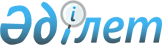 Об утверждении бюджета Токушинского сельского округа Аккайынского района на 2020 -2022 годыРешение маслихата Аккайынского района Северо-Казахстанской области от 8 января 2020 года № 35-19. Зарегистрировано Департаментом юстиции Северо-Казахстанской области 9 января 2020 года № 5824.
      Сноска. Вводится в действие с 01.01.2020 в соответствии с пунктом 6 настоящего решения.
      В соответствии со статьями 9-1, 75 Бюджетного кодекса Республики Казахстан от 4 декабря 2008 года, статьей 6 Закона Республики Казахстан от 23 января 2001 года "О местном государственном управлении и самоуправлении в Республике Казахстан" маслихат Аккайынского района Северо-Казахстанской области РЕШИЛ:
      1. Утвердить бюджет Токушинского сельского округа Аккайынского района на 2020-2022 годы согласно приложениям 1, 2 и 3 соответственно, в том числе на 2020 год в следующих объемах:
      1) доходы- 33852 тысяч тенге:
      налоговые поступления - 3667 тысяч тенге;
      неналоговые поступления - 0 тысяч тенге;
      поступления от продажи основного капитала- 0;
      поступления трансфертов – 30185 тысяч тенге;
      2) затраты – 34795,6 тысяч тенге;
      3) чистое бюджетное кредитование - 0 тысяч тенге:
      бюджетные кредиты – 0 тысяч тенге;
      погашение бюджетных кредитов – 0 тысяч тенге;
      4) сальдо по операциям с финансовыми активами - 0 тысяч тенге:
      приобретение финансовых активов – 0 тысяч тенге;
      поступления от продажи финансовых активов государства - 0 тысяч тенге;
      5) дефицит (профицит) бюджета - - 943,6 тысяч тенге;
      6) финансирование дефицита (использование профицита) бюджета – 943,6 тысяч тенге:
      поступление займов - 0тысяч тенге;
      погашение займов - 0 тысяч тенге;
      используемые остатки бюджетных средств – 943,6 тысяч тенге. 
      Сноска. Пункт 1 в редакции решения маслихата Аккайынского района Северо-Казахстанской области от 01.07.2020 № 39-16 (вводится в действие с 01.01.2020); в редакции решения маслихата Аккайынского района СевероКазахстанской области от 29.10.2020 № 42-26 (вводится в действие с 01.01.2020).


      2. Установить, что доходы бюджета сельского округа на 2020 год формируются в соответствии с Бюджетным кодексом Республики Казахстан за счет следующих налоговых поступлений:
      1) индивидуальный подоходный налог по доходам, подлежащим обложению самостоятельно физическими лицами, у которых на территории города районного значения, села, поселка расположено заявленное при постановке на регистрационный учет в органе государственных доходов:
      место нахождения – для индивидуального предпринимателя, частного нотариуса, частного судебного исполнителя, адвоката, профессионального медиатора;
      место жительства – для остальных физических лиц;
      2) налог на имущество физических лиц по объектам обложения данным налогом, находящимся на территории города районного значения, села, поселка, сельского округа;
      3) земельный налог на земли населенных пунктов с физических и юридических лиц по земельным участкам, находящимся на территории города районного значения, села, поселка;
      4) налог на транспортные средства:
      с физических лиц, место жительства которых находится на территории города районного значения, села, поселка;
      с юридических лиц, место нахождения которых, указываемое в их учредительных документах, располагается на территории города районного значения, села, поселка;
      5) плата за размещение наружной (визуальной) рекламы:
      на открытом пространстве за пределами помещений в городе районного значения, селе, поселке;
      в полосе отвода автомобильных дорог общего пользования, проходящих через территории города районного значения, села, поселка, сельского округа;
      на открытом пространстве за пределами помещений вне населенных пунктов и вне полосы отвода автомобильных дорог общего пользования.
      3. Установить, что доходы бюджета сельского округа формируются за счет следующих неналоговых поступлений:
      1) штрафы, налагаемые акимами городов районного значения, сел, поселков, сельских округов за административные правонарушения;
      2) добровольные сборы физических и юридических лиц;
      3) доходы от коммунальной собственности города районного значения, села, поселка, сельского округа (коммунальной собственности местного самоуправления):
      поступления части чистого дохода коммунальных государственных предприятий, созданных по решению аппарата акима города районного значения, села, поселка, сельского округа;
      доходы на доли участия в юридических лицах, находящиеся в коммунальной собственности города районного значения, села, поселка, сельского округа (коммунальной собственности местного самоуправления);
      доходы от аренды имущества коммунальной собственности города районного значения, села, поселка, сельского округа (коммунальной собственности местного самоуправления);
      другие доходы от коммунальной собственности города районного значения, села, поселка, сельского округа (коммунальной собственности местного самоуправления);
      4) другие неналоговые поступления в бюджеты города районного значения, села, поселка, сельского округа.
      4. Установить, что поступлениями в бюджет сельского округа от продажи основного капитала являются деньги от продажи государственного имущества, закрепленного за государственными учреждениями, финансируемыми из бюджета сельского округа.
      5. Установить бюджетную субвенцию, передаваемую из бюджета района в бюджет сельского округа в сумме 28185 тысяч тенге. 
      5-1. Предусмотреть в бюджете сельского округа расходы за счет свободных остатков бюджетных средств, сложившихся на начало финансового года согласно приложения 4.
      Сноска. Решение дополнено пунктом 5-1 в соответствии с решением маслихата Аккайынского района Северо-Казахстанской области от 01.07.2020 № 39-16 (вводится в действие с 01.01.2020).


      6. Настоящее решение вводится в действие с 1 января 2020 года. Бюджет Токушинского сельского округа Аккайынского района на 2020 год 
      Сноска. Приложение 1 в редакции решения маслихата Аккайынского района Северо-Казахстанской области от 01.07.2020 № 39-16 (вводится в действие с 01.01.2020); в редакции решения маслихата Аккайынского района СевероКазахстанской области от 29.10.2020 № 42-26 (вводится в действие с 01.01.2020). Бюджет Токушинского сельского округа Аккайынского района на 2021 год Бюджет Токушинского сельского округа Аккайынского района на 2022 год Расходы бюджета сельского округа за счет свободных остатков бюджетных средств, сложившихся на начало финансового года 
      Сноска. Решение дополнено приложением 4 в соответствии с решением маслихата Аккайынского района Северо-Казахстанской области от 01.07.2020 № 39-16 (вводится в действие с 01.01.2020).
					© 2012. РГП на ПХВ «Институт законодательства и правовой информации Республики Казахстан» Министерства юстиции Республики Казахстан
				
      Председатель 
XXXV сессии маслихата 
Аккайынского района 
Северо-Казахстанской области 

В.Заика

      Секретарь маслихата 
Аккайынского района 
Северо-Казахстанской области 

С.Муканов
Приложение 1
к решению маслихата
Аккайынского района
Северо-Казахстанской области
от 8 января 2020 года № 35-19
Категория
Класс
Подкласс
Наименование
Сумма, тысяч тенге
1) Доходы
33852
1
Налоговые поступления
3667
01
Подоходный налог
276
2
Индивидуальный подоходный налог
276
04
Налоги на собственность
3391
1
Налоги на имущество
51
3
Земельный налог
175
4
Налог на транспортные средства 
3165
2
Неналоговые поступления
0
3
Поступления от продажи основного капитала
0
4
Поступления трансфертов
30185
02
Трансферты из вышестоящих органов государственного управления
30185
3
Трансферты из районного (города областного значения) бюджета
30185
Функцио-нальная группа
Админи-стратор бюд-жетных прог-рамм
Прог-рамма
Наименование
Сумма, тысяч тенге
2) Затраты
34795,6
01
Государственные услуги общего характера
18617,6
124
Аппарат акима города районного значения, села, поселка, сельского округа
18617,6
001
Услуги по обеспечению деятельности акима города районного значения, села, поселка, сельского округа
18617,6
07
Жилищно-коммунальное хозяйство
14801
124
Аппарат акима города районного значения, села, поселка, сельского округа
14801
008
Освещение улиц в населенных пунктах
1085
009
Обеспечение санитарии населенных пунктов
2000
010
Содержание мест захоронений и погребение безродных
0
011
Благоустройство и озеленение населенных пунктов
11716
13
Прочие
1377
124
Аппарат акима города районного значения, села, поселка, сельского округа
1377
040
Реализация мероприятий для решения вопросов обустройства населенных пунктов в реализацию мер по содействию экономическому развитию регионов в рамках Государственной программы развития регионов до 2025 года
1377
3) Чистое бюджетное кредитование
0
Бюджетные кредиты
0
Погашение бюджетных кредитов
0
4) Сальдо по операциям с финансовыми активами
0
Приобретение финансовых активов 
0
Поступления от продажи финансовых активов государства
0
5) Дефицит (профицит) бюджета
-943,6
6) Финансирование дефицита (использование профицита) бюджета
943,6
Поступления займов
0
Погашение займов
0
Категория
Класс
Подкласс
Наименование
Сумма, тысяч тенге
8
Используемые остатки бюджетных средств
943,6
01
Остатки бюджетных средств
943,6
1
Свободные остатки бюджетных средств
943,6Приложение 2 к решению маслихата Аккайынского района Северо-Казахстанской области от 8 января 2020 года № 35-19
Категория
Класс
Подкласс
Наименование
Сумма, тысяч тенге
1) Доходы
20493
1
Налоговые поступления
4349
04
Налоги на собственность
4349
1
Налоги на имущество
74
3
Земельный налог
300
4
Налог на транспортные средства 
3975
2
Неналоговые поступления
0
3
Поступления от продажи основного капитала
0
4
Поступления трансфертов
16144
02
Трансферты из вышестоящих органов государственного управления
16144
3
Трансферты из районного (города областного значения) бюджета
16144
Функциональная группа
Администратор бюджетных программ
Программа
Наименование
Сумма, тысяч тенге
2) Затраты
20493
01
Государственные услуги общего характера
17324
124
Аппарат акима города районного значения, села, поселка, сельского округа
17324
001
Услуги по обеспечению деятельности акима города районного значения, села, поселка, сельского округа
17324
07
Жилищно-коммунальное хозяйство
2552
124
Аппарат акима города районного значения, села, поселка, сельского округа
2552
008
Освещение улиц в населенных пунктах
1349
009
Обеспечение санитарии населенных пунктов
100
010
Содержание мест захоронений и погребение безродных
53
011
Благоустройство и озеленение населенных пунктов
1050
13
Прочие
617
124
Аппарат акима города районного значения, села, поселка, сельского округа
617
040
Реализация мероприятий для решения вопросов обустройства населенных пунктов в реализацию мер по содействию экономическому развитию регионов в рамках Государственной программы развития регионов до 2025 года
617
3) Чистое бюджетное кредитование
0
Бюджетные кредиты
0
Погашение бюджетных кредитов
0
4) Сальдо по операциям с финансовыми активами
0
Приобретение финансовых активов 
0
Поступления от продажи финансовых активов государства
0
5) Дефицит (профицит) бюджета
0
6) Финансирование дефицита (использование профицита) бюджета
0
Поступления займов
0
Погашение займов
0
Категория
Класс
Подкласс
Наименование
Сумма, тысяч тенге
8
Используемые остатки бюджетных средств
0
01
Остатки бюджетных средств
0
1
Свободные остатки бюджетных средств
0Приложение 3 к решению маслихата Аккайынского района Северо-Казахстанской области от 8 января 2020 года № 35-19
Категория
Класс
Подкласс
Наименование
Сумма, тысяч тенге
1) Доходы
20881
1
Налоговые поступления
4571
04
Налоги на собственность
4571
1
Налоги на имущество
77
3
Земельный налог
317
4
Налог на транспортные средства 
4177
2
Неналоговые поступления
0
3
Поступления от продажи основного капитала
0
4
Поступления трансфертов
16310
02
Трансферты из вышестоящих органов государственного управления
16310
3
Трансферты из районного (города областного значения) бюджета
16310
Функциональная группа
Администратор бюджетных программ
Программа
Наименование
Сумма, тысяч тенге
2) Затраты
20881
01
Государственные услуги общего характера
17611
124
Аппарат акима города районного значения, села, поселка, сельского округа
17611
001
Услуги по обеспечению деятельности акима города районного значения, села, поселка, сельского округа
17611
07
Жилищно-коммунальное хозяйство
2622
124
Аппарат акима города районного значения, села, поселка, сельского округа
2622
008
Освещение улиц в населенных пунктах
1417
009
Обеспечение санитарии населенных пунктов
100
010
Содержание мест захоронений и погребение безродных
55
011
Благоустройство и озеленение населенных пунктов
1050
13
Прочие
648
124
Аппарат акима города районного значения, села, поселка, сельского округа
648
040
Реализация мероприятий для решения вопросов обустройства населенных пунктов в реализацию мер по содействию экономическому развитию регионов в рамках Государственной программы развития регионов до 2025 года
648
3) Чистое бюджетное кредитование
0
Бюджетные кредиты
0
Погашение бюджетных кредитов
0
4) Сальдо по операциям с финансовыми активами
0
Приобретение финансовых активов 
0
Поступления от продажи финансовых активов государства
0
5) Дефицит (профицит) бюджета
0
6) Финансирование дефицита (использование профицита) бюджета
0
Поступления займов
0
Погашение займов
0
Категория
Класс
Подкласс
Наименование
Сумма, тысяч тенге
8
Используемые остатки бюджетных средств
0
01
Остатки бюджетных средств
0
1
Свободные остатки бюджетных средств
0Приложение 4
к решению маслихата
Аккайынского района
Северо-Казахстанской области
от 8 января 2020 года № 35-19
Категория
Класс
Подкласс
Наименование
Сумма, тысяч тенге
8
Используемые остатки бюджетных средств
943,6
01
Остатки бюджетных средств
943,6
1
Свободные остатки бюджетных средств
943,6
Итого
943,6
Расходы
Функциональная группа
Администратор бюджетных программ
Программа
Наименование
Сумма, тысяч тенге
Затраты
943,6
01
Государственные услуги общего характера
943,6
124
Аппарат акима города районного значения, села, поселка, сельского округа
943,6
001
Услуги по обеспечению деятельности акима города районного значения, села, поселка, сельского округа
943,6